Konstruktion hallituksen kokous 5/2022Aika: 12.4. klo 18.00Paikka: Kaisa-talo, huone 50051. Kokouksen avaaminen  Avataan kokous ajassa: 18.052. Kokouksen laillisuuden ja päätösvaltaisuuden toteaminen  Kokous on laillinen ja päätösvaltainen Paikalla: Eveliina JussilaKatja VironenJulia AroJoonas JuvaniOtto KarpoffEmilia WelshInka SarikkaTopi RiihimäkiAada MartiskainenSaara KorhonenElise Tenhonena3. Edellisten kokousten pöytäkirjojen hyväksyminen  - Pöytäkirjat 3/22 ja 4/22Hyväksytään pöytäkirjat 3/22 ja 4/224. Esityslistan hyväksyminen kokouksen työjärjestykseksi  Esityslista hyväksytään kokouksen työjärjestykseksi.5. Konstruktio ry 5.1 Hallituslaisen asema tapahtumissaVarapuheenjohtaja toi esille hallituslaisten vastuun tapahtumien järjestämisessä.6. Talousasiat 6.1. Hallituksen talousohjeiden kertaus Taloudenhoitaja lisää yleiset talousohjeet Teamsiin.6.2. Edustuskulujen hakeminenTaloudenhoitaja muistutti edustuskulujen hakemisesta. Edustuskuluista korvataan kahdelle osallistujalle 20% kummankin lipusta.6.3. Kulukorvaukset ja hyväksytyt maksut Taloudenhoitaja antoi tiedoksi kulukorvaukset ja hyväksytyt maksut, sekä kertoi, että tilattiin lisää laulukirjoja ja haalarimerkkejä.6.4. Taloustilanne Taloudenhoitaja antoi tiedoksi taloustilanteen.7. Diskurssi-lehti   Ei kokoukseen tuotavaa.8. Yhdenvertaisuus   Ei kokoukseen tuotavaa.9. Ympäristö Ei kokoukseen tuotavaa.10. Viestintä Ei kokoukseen tuotavaa.11. Työelämä 11.1 9.5. Sofitan työelämätapahtumaExcu Sofitalle järjestetään yhdessä Stydin kanssa.Työelämävastaava muistutti Trainers’ Housen excusta torstaina 14.4.12. Suhdeasiat  Arctic Blue Gin sponsoroi Sillikselle juomia ja on mahdollisesti kiinnostunut yhteistyöstä tulevaisuudessakin.13. Opintoasiat Keskusteltiin opintosuunnan vapaavalintaisuuden mahdollisesta poistumisesta. 14. Tapahtumat 14.1 VappuKeskiviikkona 13.4. pidetään kokous liittyen sosiaalitieteiden yhteiseen vappupiknikiin.14.2 Toukokuun tapahtumat Excu Sofitalle.Pohdittiin osallistumista suursitseille. 14.3 VYR (Sosiaali- ja yhteiskuntatieteilijöiden risteily)Topi Riihimäki ja Venla Jussin ovat alkaneet suunnittelemaan risteilyä syksylle 2022 yhteistyössä Tampereen ja Jyväskylän yhteiskuntatieteilijöiden kanssa. Pohditaan mahdollisuutta tehdä yhteistyötä myös Turun ja Kuopion yhteiskuntatieteiden järjestöjen kanssa.14.4 Vuosijuhlat ja sillis Julia Aro kertoi vuosijuhlien ja silliksen ohjelmasta, sekä hallituslaisten tehtävistä vuosijuhlilla ja silliksellä, ja lähettää myöhemmin hallituslaisille ohjeistuksen kirjallisena. 14.5 Hallituksen kämppäapprotKatja Vironen on alkanut suunnittelemaan kämppäapproja kesälle 2022 ja järjestää tähän liittyen doodle-kyselyn hallitustoiminnassa mukana oleville. 15. Fuksi- ja tuutoriasiat 15.1 Vuoden 2022 tuutorit on valittu, ja tuutortoiminta on käynnistynyt.Topi Riihimäki kertoi, että vastuutuutoreiksi on valittu neljä henkilöä. Tuutorvastaavat tapaavat tuutorit 25.4.16. Kansainvälisyys  Ei kokoukseen tuotavaa.17. Kulttuuri  Todettiin Konstruktion yhteislähdön Sober Furiousiin olleen onnistunut. 18. Urheilu  Ei kokoukseen tuotavaa.19. Tilat  19.1 Uuden Ylioppilastalon esteettömyyden parantaminen aloitetaan alustavasti 20.5. Tilavastaava kertoi Uuden Ylioppilastalon remontista, sekä kaapinsiivoustilanteesta. 19.2 Kuppalan roskikset poissa käytöstäVarapuheenjohtaja antoi tiedoksi, että Kuppalan roskikset ovat poissa käytössä ja roskat tulee kuljettaa esimerkiksi Uuden ylioppilastalon roskiksiin.19.3 Beauvoir ja Marx remontin aikanaVarapuheenjohtaja antoi tiedoksi, että Marx ja Beauvoir tulevat olemaan käytössä remontin aikana. Kannunvalajat muuttavat Marxiin. Alina-salin ja saniteettitilojen käytöstä ei ole tietoa. Tilavastaava ehdotti kokousten pitämistä Kuppalassa.
 20. Muut esille tulevat asiat  20.1 Haalarimerkkikisan ehdotukset on vastaanotettu, ja äänestys on alkanut. Äänestys päättyy 24.4.2022. Varapuheenjohtaja luki Henna Vätön viestin liittyen haalarimerkkikisaan ja muistutti hallituslaisia osallistumaan haalarimerkkiäänestykseen. Haalarimerkkikilpailun voittajalle annetaan palkinnoksi kaksi haalarimerkkiä.20.2 AnsiomerkkisääntöLuonnos merkkiohjesäännöstä on hallituksen käsiteltävänä. Puheenjohtaja ehdotti sukupuolitetun ohjeistuksen poistamista.21. Seuraavan kokouksen ajankohta  Seuraavan kokouksen ajankohta on tiistaina 10.5. klo 18.22. Kokouksen päättäminenPäätetään kokous ajassa: 19.17Allekirjoitukset: 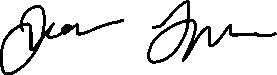 Joonas Juvani, PuheenjohtajaHenna Vättö, sihteeri